РОЛИКИ КОНВЕЙЕРНЫЕ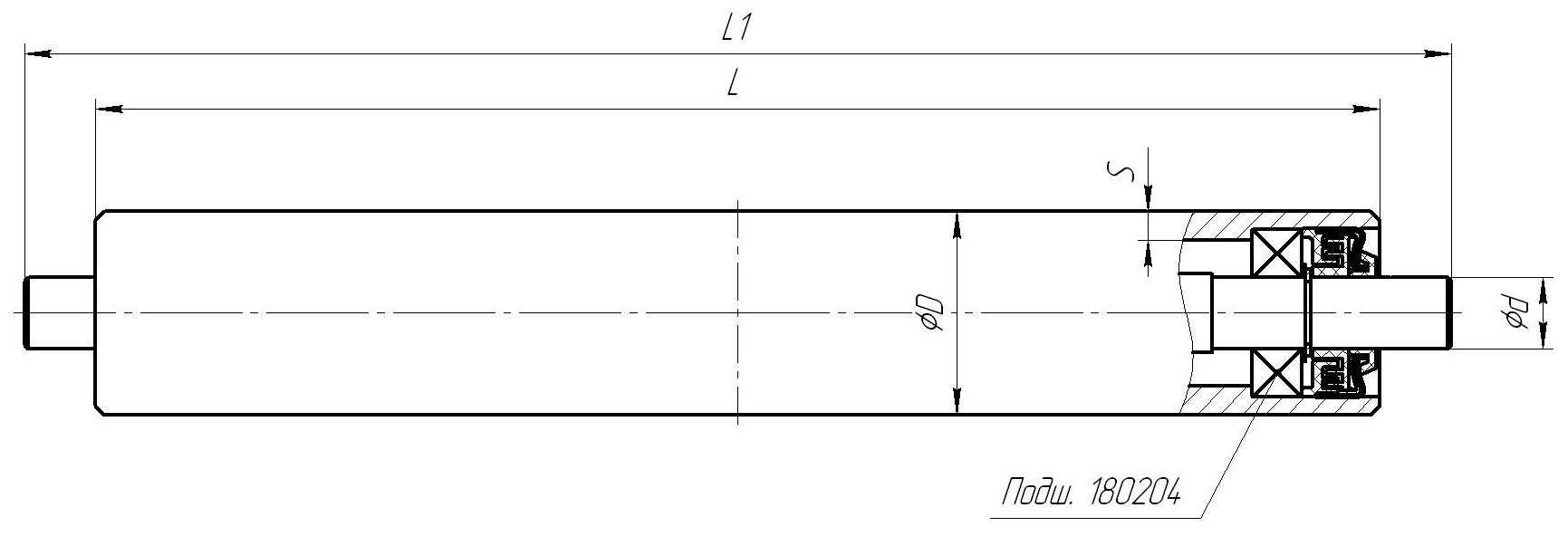 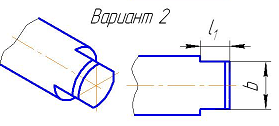 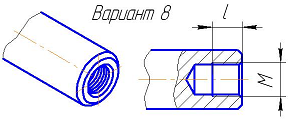 ПОСТАВЩИК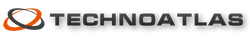 г.Москва,  ул. 16 Парковая , 26,Тел: +7 (495) 118-22-78ПОСТАВЩИКг.Москва,  ул. 16 Парковая , 26,Тел: +7 (495) 118-22-78ПОСТАВЩИКг.Москва,  ул. 16 Парковая , 26,Тел: +7 (495) 118-22-78ПОСТАВЩИКг.Москва,  ул. 16 Парковая , 26,Тел: +7 (495) 118-22-78e-mail: info@technoatlas.ruЗАКАЗЧИК№ ВариантаDLL1dl1blМSКоличествоПримечания